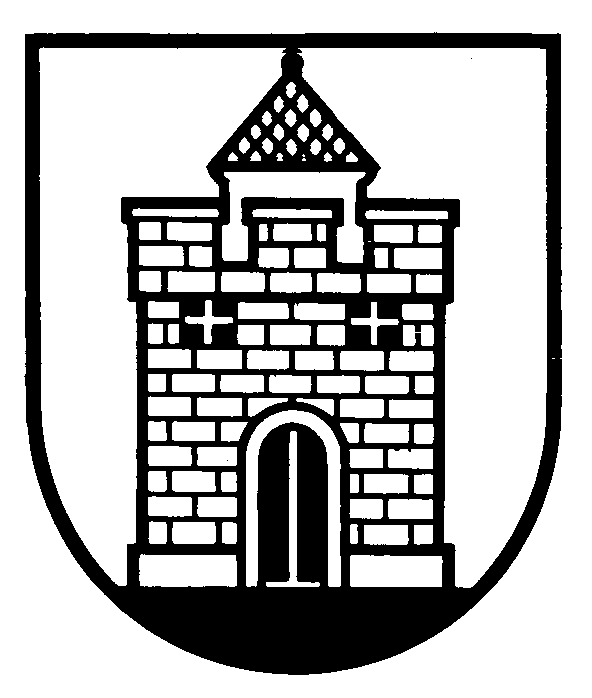 PANEVĖŽIO MOKSLEIVIŲ NAMAIBiudžetinė įstaiga, Parko g. 79, LT – 37307, Panevėžys,tel. (8 45) 51 60 01, el. paštas pmn.panevezys@gmail.com, http://www.pmn.lt/.Duomenys kaupiami ir saugomi Juridinių asmenų registre, kodas 290427210_______________________________________________________________________________PARAMOS LĖŠŲ IŠ VALSTYBINĖS MOKESČIŲ INSPEKCIJOS2023 METAIS GAVIMAS IR PANAUDOJIMAS2023-12-31Eil. Nr.Gauta suma (Eur)Panaudota suma (Eur)Gavimo ir panaudojimo tikslas1.274,29Gauta iš Valstybinės mokesčių inspekcijos (gyventojų pajamų mokestis)2.27,002022 - 2023 mokslo metų užbaigimui apdovanojimaiIš viso:274,2927,00